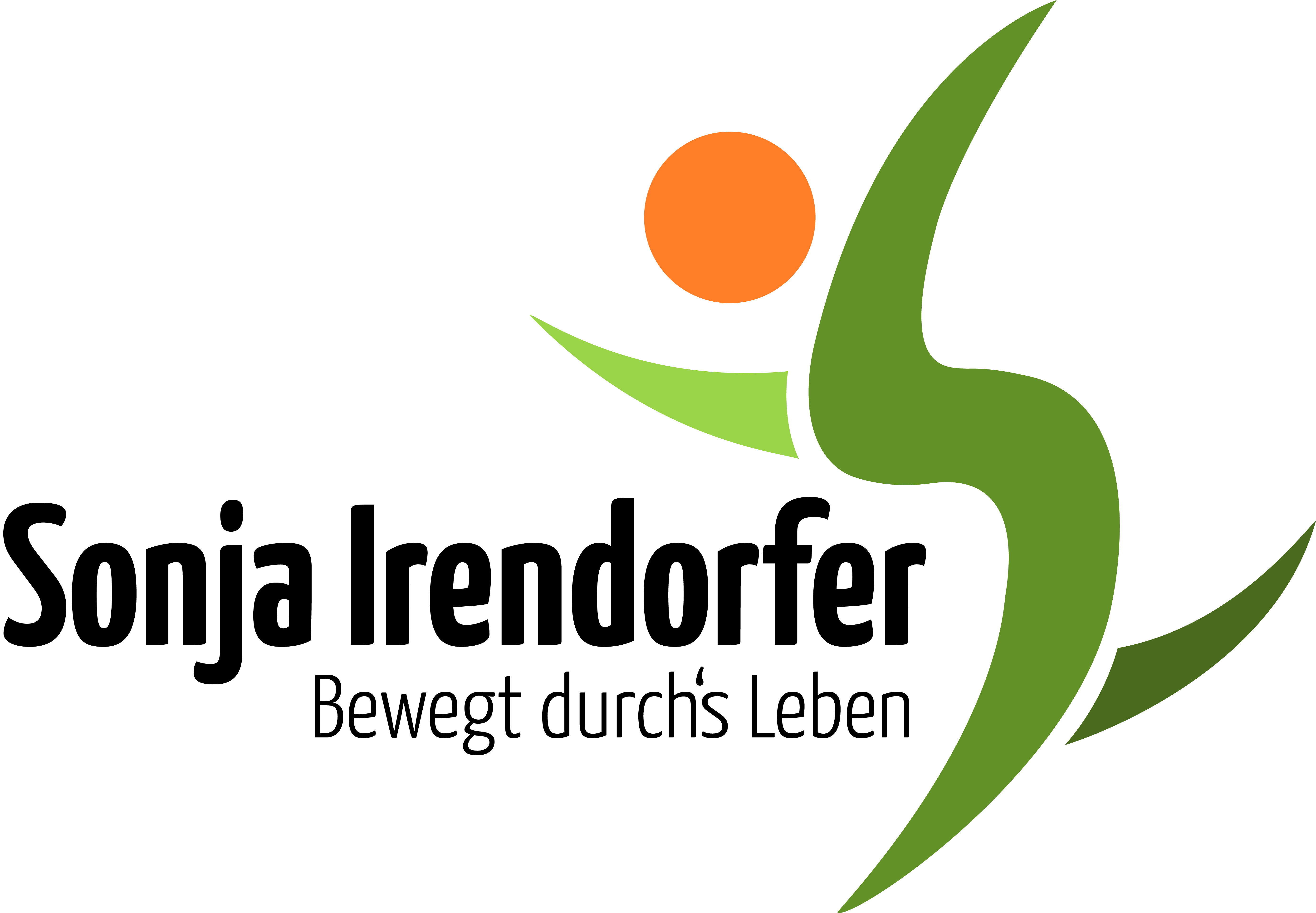 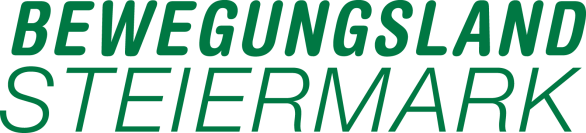 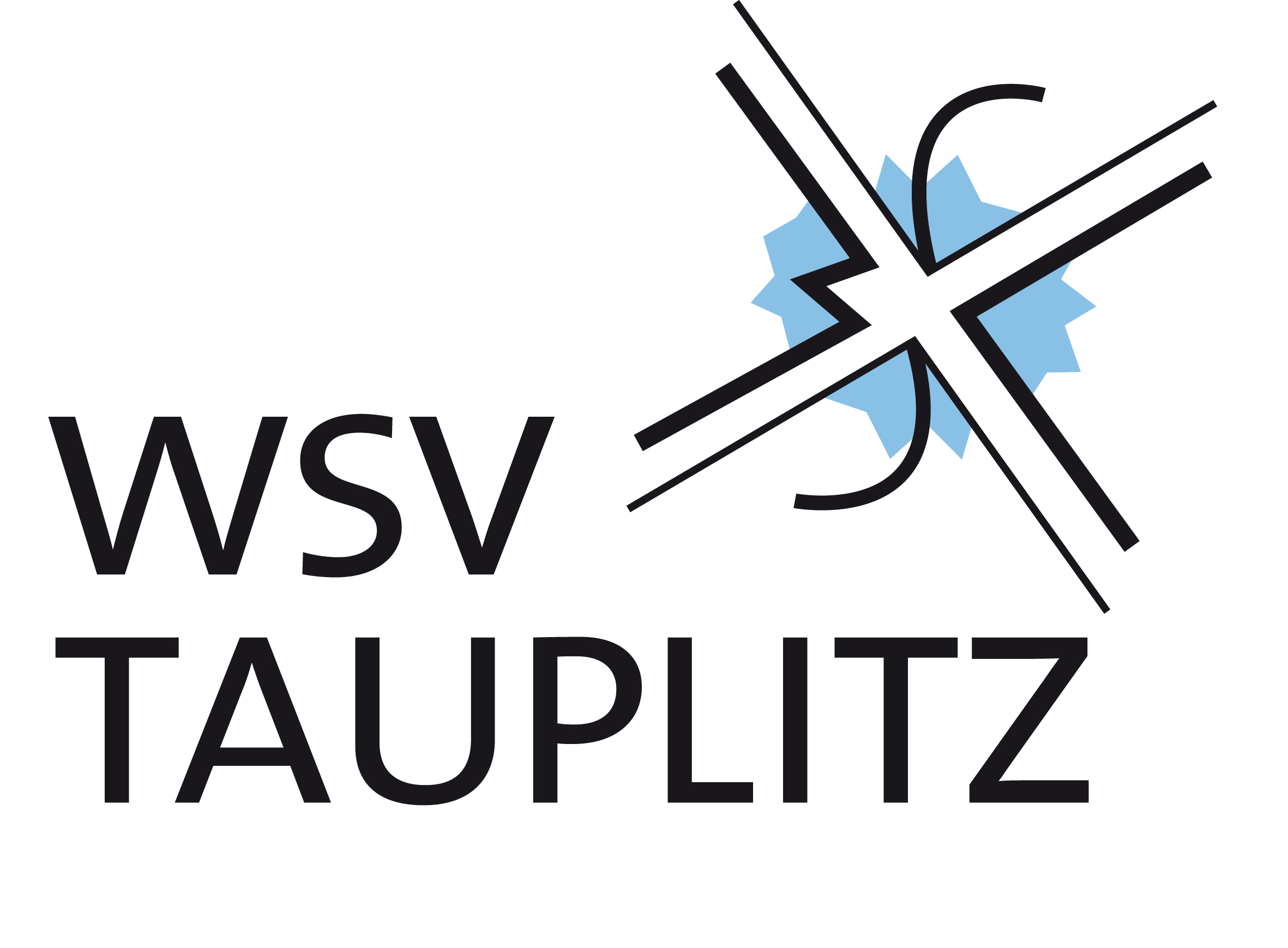 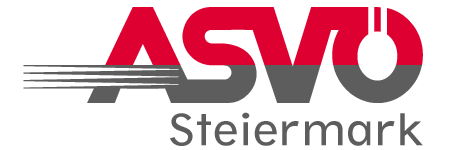 GRATIS-SCHNUPPERWOCHE von 21.09. bis 23.09. 2020 f. Erwachseneund von 05.10. bis 07.10.2020 für Kinder!!  Aus organisatorischen Gründen (in allen Kursen nur begrenzte Teilnehmerzahl!)  Teilnahme nur gegen Voranmeldung von 07.09.20 bis spätestens 17.09.2020 möglich!!!!entweder online unter www.wsv-tauplitz.com oder per sms beim entsprechenden Kursleiter!Neueinstieg und Schnuppern gegen Voranmeldung jederzeit und überall möglich!!!Bilder und aktuelle Infos unter: www.wsv-tauplitz.com oder unter www.sonja-irendorfer.atKosten:Angebote WSV Tauplitz (nur für die WSV Einheiten einlösbar!!) Kinderturnen: Jahresbeitrag € 75,00 (inkl. Skifahren-Liftkarte nicht inbegriffen!! und ÖSV-Mitgliedschaft von € 20,00); Jahresbeitrag nur Turnen, ohne Skifahren € 55,00; Geschwisterermäßigung € 10,00 pro Kind/pro Jahr; 3. Kind gratis, nur ÖSV-Mitgliedschaft € 20,00;Erwachsene:   Semesterbeitrag (10-12 Einheiten) jeweils € 70,00 für 1 Einheit/Woche; bei Buchung von 2 Kursen/WocheSemesterbeitrag € 95,00; Ganzjahresbeitrag € 95,00 für 1 Einheit/Woche; ab 2 Einheiten/Woche Jahresbeitrag € 170,00Partnerpaket für jeweils 1 Einheit/Woche € 95,00 pro Semester (im selben Haushalt lebend); Familien-Jahresbeitrag € 195,00 (ab 2 Erwachsene, 1 und mehr Kinder) Unterstützende WSV-Jahresmitgliedschaft von €20,00 f. Erwachsene und €10,00 f. Kinder in den WSV-Turnbeiträgen enthalten!!* Angebote von Sonja Irendorfer, Bewegt durch’s Leben (für unterstützende WSV-Mitglieder mit den WSV Erwachseneneinheiten von Sonja kombinierbar!!)Semesterbeitrag (15 frei wählbare Einheiten innerhalb eines Semesters bzw. 1 Einheit/Woche) € 120,00 (WSV-Mitglieder € 105,00); Semesterkarte Doppelstunde (30 frei wählbare Einheiten innerhalb eines Semesters) € 190,00 (WSV-Mitglieder € 170,00), Jahreskarte pauschal für 1 Einheit/Woche € 210,00 (WSV-Mitglieder € 180,00) 10er Block € 90,00 (einlösbar innerhalb eines Semesters, Ermäßigung f. WSV-Mitglieder € 10,00) Angebot OrtZeit/VeranstalterKontakt/durchführender ÜbungsleiterMONTAGMONTAGMONTAGMONTAGRücken- und Faszientraining für Erwachsene(max. Teilnehmerzahl 15 Personen!) ab 21.09.20Turnsaal Tauplitz09:30 – 10:30 UhrSonja Irendorfer*Sonja Irendorfer-Bewegt durch’s Leben0664/99 30 289 www.sonja-irendorfer.atKids Aktiv 6-10 Jahre ab 05.10.20-30.11.20Turnsaal Knoppen15:30 – 16:30 UhrWSV TauplitzSandra Bliem und Viktoria GewesslerAnm. Sandra Bliem, Tel. 0676 9189484„Jackpot für Damen und Herren“ ab 12.10.20Von SV gefördertes Bewegungsprogramm für 30-65jährige Erwachsene mit Schwerpunkt Rumpfkräftigung u. Herz-Kreislauf-Training Turnsaal Tauplitz17:30 – 18:30 UhrWSV TauplitzSonja Irendorfer   Tel. 0664/99 30 289Limitierte Teilnehmerzahl und nur gegen telefonische Voranmeldung!!DeepWORK - Funktionelles GanzkörpertrainingAb 21.09.2020Turnsaal Tauplitz18:30 – 19:30 UhrWSV TauplitzSonja Irendorfer, Tel. 0664/99 30 289  „Yonga® - Entschleunige deinen Körper“Ein neues Entschleunigungsprogramm mit Elementen aus Yoga, Tai Chi und Qi GongTurnsaal Tauplitz19:30 – 20:30 UhrSonja Irendorfer*Sonja Irendorfer-Bewegt durch’s Leben0664/99 30 289 www.sonja-irendorfer.atDIENSTAGDIENSTAGDIENSTAGDIENSTAGKids Aktiv Turnen 7– 12 Jahre ab 05.10.– 01.12.20Bei mehr als 15 Kindern, zusätzliche Gruppe ab 16.00 -17.00  f. 7-9jährigeTurnsaal Tauplitz17:30 – 18:30 UhrWSV TauplitzSandra Bliem, Katrin KronfussTel. Sandra: 0676 9189484Kort.X® Gehirntraining f. Jugendliche und Erwachsene (ab 21.09.2020!!!!)Turnsaal Tauplitz18:30 – 19:30 UhrSonja Irendorfer*Sonja Irendorfer-Bewegt durch’s Leben0664/99 30 289 www.sonja-irendorfer.atZirkeltraining f. Damen und JugendlicheAb 22.09.2020 (max. Teilnehmerzahl 15 Personen!)Turnsaal Tauplitz19:45 – 21:00 UhrSonja Irendorfer*Sonja Irendorfer-Bewegt durch’s Leben0664/99 30 289 www.sonja-irendorfer.atMITTWOCHMITTWOCHMITTWOCHMITTWOCHKort.X® Senior Spezial Gehirntraining mit Teppich f. für Einsteiger 23.09.20  - 25.11.20 (8 EH)       Turnsaal Tauplitz08:30 – 09:30 UhrSonja Irendorfer*Sonja Irendorfer-Bewegt durch’s Leben0664/99 30 289 www.sonja-irendorfer.atKort.X® Senior Spezial Gehirntraining  f. Fortgeschrittene Start 23.09.2020Turnsaal Tauplitz09.30 – 10.30 UhrSonja Irendorfer*Sonja Irendorfer-Bewegt durch’s Leben0664/99 30 289 www.sonja-irendorfer.atEltern-Kind-Turnen f. 0-3jährigeStart 13.01.2021!!!Turnsaal Tauplitz14.30 – 15.30 UhrWSV TauplitzUrsula Wimmer Tel. 0660 5581817Kids Aktiv Turnen 4-6 Jahre ab 05.10.-02.12.20Turnsaal Tauplitz16:00 – 17:00 UhrWSV TauplitzUrsula Wimmer Tel. 0660 5581817Rücken- und Faszientraining Gr. I ab 23.09.20nur bei einer Mindestteilnehmerzahl von 10 Pers.!Turnsaal Tauplitz17.30 – 18.30 UhrWSV TauplitzSonja Irendorfer Tel. 0664/99 30289Rücken- und Faszientraining Gr. IIab 23.09.20Turnsaal Tauplitz18:30 – 19:30 UhrWSV TauplitzSonja Irendorfer Tel. 0664/99 30289Korce® - Mobility, Stability, Core (funktionelles Ganzkörpertraining) ab 23.09.2020Turnsaal Tauplitz19:45 – 21:00 UhrWSV TauplitzSonja Irendorfer Tel. 0664/99 30 289